平成３０年度　岐阜女子大学大学院科目履修講座　申込用紙　【対面授業】（幼稚園・小学校教諭専修免許）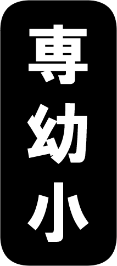 ※「受講を希望する科目の番号」および「受講会場」に○印をつけてください。 [お申込み先] ①　郵 送：〒500-8813 岐阜市明徳町10番地　杉山ビル4F　岐阜女子大学文化情報研究センター「大学院科目履修講座（対面授業）幼稚園・小学校教諭専修免許講座 係」②　F A X：058-267-5238　※FAXでお申込みの場合は、このページをそのままご利用いただくかコピーしてお使いください。③　E-mail：openc@gijodai.ac.jp　※本学HP「公開講座」より申込用紙書式をダウンロードし、メール添付にて送信下さい。[受講料] 受講料は１科目（２単位）１５，０００円です。（テキスト代別途）ふりがなふりがな生年月日生年月日性別氏　名氏　名昭和・平成　　　  年 　　月 　　日満　　　  才昭和・平成　　　  年 　　月 　　日満　　　  才男 ・ 女住　所　〒　　　　　　－自宅TEL　　　　　　－　　　　　　　－　　　　　　携　 　帯　　　　　　－　　　　　　　－　　　　　　住　所　〒　　　　　　－自宅TEL　　　　　　－　　　　　　　－　　　　　　携　 　帯　　　　　　－　　　　　　　－　　　　　　住　所　〒　　　　　　－自宅TEL　　　　　　－　　　　　　　－　　　　　　携　 　帯　　　　　　－　　　　　　　－　　　　　　住　所　〒　　　　　　－自宅TEL　　　　　　－　　　　　　　－　　　　　　携　 　帯　　　　　　－　　　　　　　－　　　　　　住　所　〒　　　　　　－自宅TEL　　　　　　－　　　　　　　－　　　　　　携　 　帯　　　　　　－　　　　　　　－　　　　　　住　所　〒　　　　　　－自宅TEL　　　　　　－　　　　　　　－　　　　　　携　 　帯　　　　　　－　　　　　　　－　　　　　　住　所　〒　　　　　　－自宅TEL　　　　　　－　　　　　　　－　　　　　　携　 　帯　　　　　　－　　　　　　　－　　　　　　勤 務 先住　所勤 務 先住　所勤務先名勤務先名勤務先名職　名職　名勤 務 先住　所勤 務 先住　所〒　　　　　　－TEL 　　  　－　　　　 －〒　　　　　　－TEL 　　  　－　　　　 －〒　　　　　　－TEL 　　  　－　　　　 －〒　　　　　　－TEL 　　  　－　　　　 －教職経験年数　　　　年（　　）内に連絡の順序1～3をご記入ください。　（　　　　）自宅　　（　　　　）携帯　　（　　　　）勤務先（　　）内に連絡の順序1～3をご記入ください。　（　　　　）自宅　　（　　　　）携帯　　（　　　　）勤務先（　　）内に連絡の順序1～3をご記入ください。　（　　　　）自宅　　（　　　　）携帯　　（　　　　）勤務先（　　）内に連絡の順序1～3をご記入ください。　（　　　　）自宅　　（　　　　）携帯　　（　　　　）勤務先（　　）内に連絡の順序1～3をご記入ください。　（　　　　）自宅　　（　　　　）携帯　　（　　　　）勤務先（　　）内に連絡の順序1～3をご記入ください。　（　　　　）自宅　　（　　　　）携帯　　（　　　　）勤務先（　　）内に連絡の順序1～3をご記入ください。　（　　　　）自宅　　（　　　　）携帯　　（　　　　）勤務先№受講会場受講会場開設科目開講日開講日申込み必着日1岐阜・沖縄岐阜・沖縄教材開発特講～初等教育～5/19（土）、6/2（土）、6/16（土）5/19（土）、6/2（土）、6/16（土）5/10（木)2岐阜・沖縄岐阜・沖縄教育課程特講～初等教育～5/20（日）、6/3（日）、6/17（日）5/20（日）、6/3（日）、6/17（日）5/10（木）3岐阜・沖縄岐阜・沖縄教育方法研究～初等教育～5/27（日）、6/10（日）、6/24（日）5/27（日）、6/10（日）、6/24（日）5/17（木）4岐阜・沖縄岐阜・沖縄教育心理学特講7/29（日）、8/18（土）、8/19（日）7/29（日）、8/18（土）、8/19（日）7/19（木）5岐阜・沖縄岐阜・沖縄教育情報特講～初等教育～9/9（日）、9/16（日）、9/23（日）9/9（日）、9/16（日）、9/23（日）8/30（木）6岐阜・沖縄岐阜・沖縄教材開発研究～初等教育～10/20（土）、11/3（土）、11/17（土）10/20（土）、11/3（土）、11/17（土）10/11（木）7岐阜・沖縄岐阜・沖縄教育方法特講Ⅰ～初等教育～10/21（日）、11/4（日）、11/18（日）10/21（日）、11/4（日）、11/18（日）10/11（木）8岐阜・沖縄岐阜・沖縄遠隔教育特講～初等教育～12/2（日）、12/15（土）、12/16（日）12/2（日）、12/15（土）、12/16（日）11/22（木）